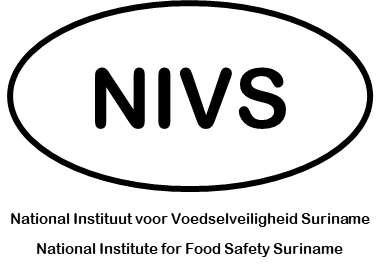 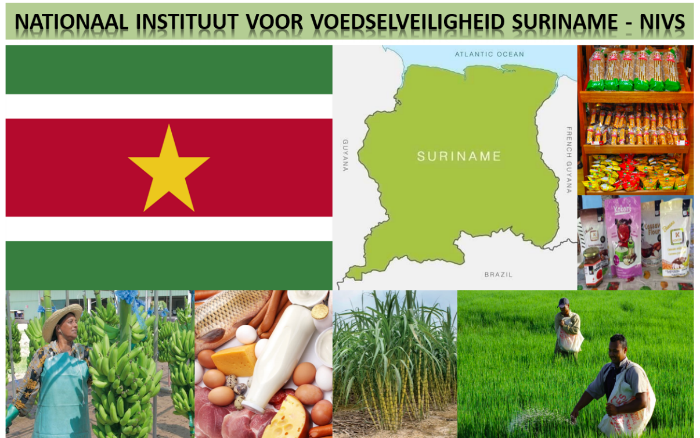 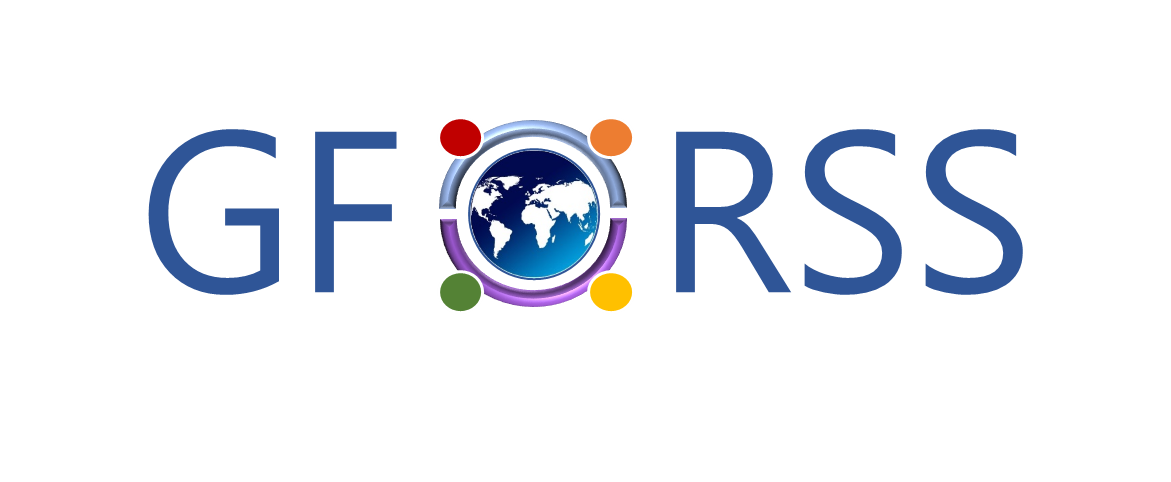 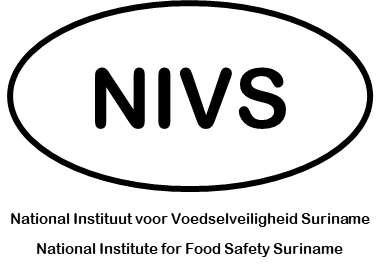 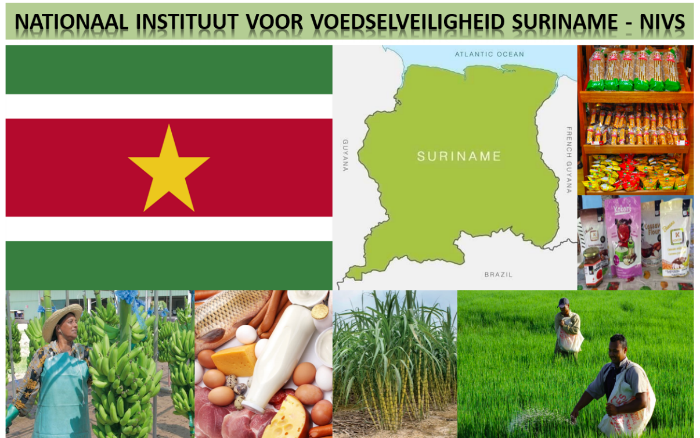 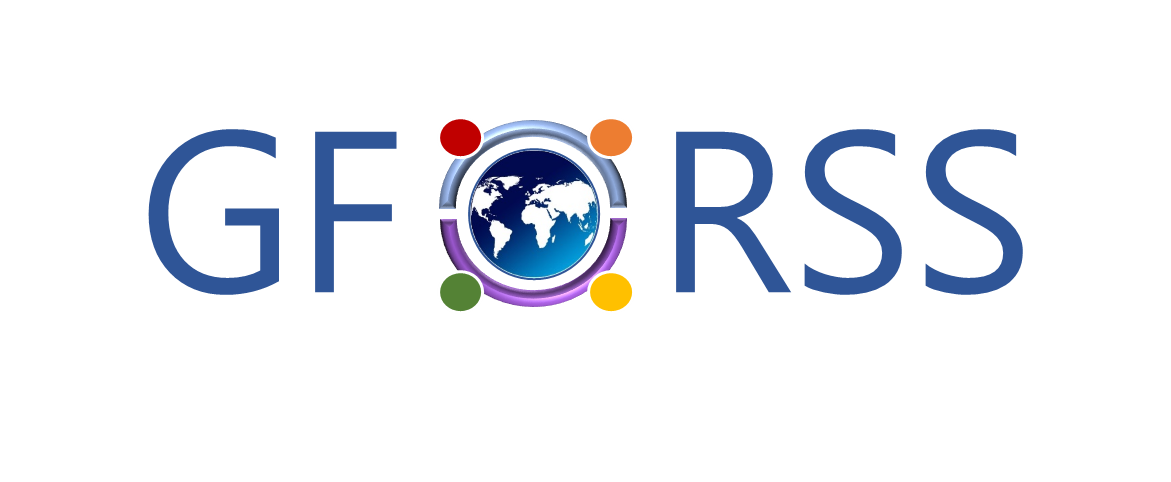 Discussion PointsDiscuss the priority of developing a new food legislation for Suriname and what you would like to see the Regulation encompass.What are the priorities of horizontal food standard setting? 
Rank from 1 to 10 with 1 being less important and 10 being very important. What are the incident management functions that you would like to see NIVS adopt as a priority? 
Rank from 1 to 10 with 1 being less important and 10 being very important. Discuss early areas of implementation of the horizontal rule-making function.Discuss the sectors where you would consider these rules should apply first.RankPriorityRequirements / RulesRequirements / RulesAdditivesContaminantsPesticidesVeterinary DrugsIncidental AdditivesNovel FoodsMicrobiological CriteriaLabelling, in generalNutrition LabellingAllergen LabellingCompulsory Testing MethodsManagement of EstablishmentsManagement of EstablishmentsRegistration / LicensingPre-Requisite ProgramsPreventive ControlsGood Agricultural Practice (GAP)Traceability RequirementsRankPriorityFood Safety InvestigationFood Recall CapacityEarly Warning SystemRapid Risk Assessment Capacity